Министерство образования Московской области
Государственное бюджетное профессиональное образовательное учреждение
Московской области «Щелковский колледж»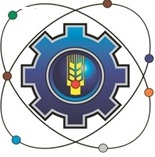 (ГБПОУ МО «Щелковский колледж»)РАБОЧАЯ ПРОГРАММАУчебной практики УП.02 Организация сетевого администрированиядля специальности: 09.02.06 Сетевое и системное администрирование	                  Квалификация Сетевой и системный администратор2020 г.           Программа учебной практики профессионального модуля ПМ.02. Организация сетевого администрирования разработана в соответствии с методическими рекомендациями по разработке программ практик программы подготовки специалистов среднего звена на основе Федерального государственного образовательного стандарта (далее – ФГОС) по специальности среднего профессионального образования 09.02.06 Сетевое и системное администрирование , утвержденного приказом Министерства образования и науки РФ от 09.12.2016г. № 1548.Организация-разработчик:Государственное бюджетное профессиональное образовательное учреждение Московской области «Щелковский колледж» (ГБПОУ МО «Щелковский колледж»).Разработчик:___________________________________________________________________________И. О. Ф., должность, категория, ученая степень, звание.Рецензент ___________________________________________________________________________И. О. Ф., должность, категория,  ученая степень, звание, место работы.РАССМОТРЕНАпредметной (цикловой)комиссией___________________________________________________________________от «____»_______20____г.протокол № ____________Председатель ПЦК_____________ И.О. Фамилия1.     ПАСПОРТ ПРОГРАММЫ УЧЕБНОЙ ПРАКТИКИ1.1. Область применения программы       Рабочая программа учебной практики является частью Профессионального модуля ПМ 02 Организация сетевого администрирования  ППССЗ, разработанной в соответствии с Федеральным государственным образовательным стандартом (далее  – ФГОС) по специальности среднего профессионального образования 09.02.06 Сетевое и системное администрирование , утвержденного приказом Министерства образования и науки РФ от 09.12.2016г. № 1548.  1.2. Цели и задачи учебной практикиФормирование у обучающихся первоначальных практических профессиональных умений в рамках модулей ОПОП СПО по основным видам профессиональной деятельности для освоения, обучения трудовым приемам, операциям и способам выполнения трудовых процессов, характерных для соответствующей специальности/профессии необходимых для последую- щего освоения ими общих и профессиональных компетенций по избранной специальности/профессии 1.3. Требования к результатам освоения учебной практики.Результатом освоения рабочей программы учебной практики является сформированность у обучающихся первоначальных практических профессиональных умений:настройки сервера и рабочих станций для безопасной передачи информации;установки Web – сервера;организации доступа к локальным и глобальным сетям;сопровождения и контроля использования почтового сервера, SQL – сервера и др.;расчета стоимости лицензионного программного обеспечения сетевой инфраструктуры;сбора данных для анализа использования и функционирования программно-технических средств компьютерных сетей;настройки сервера и рабочих станций для безопасной передачи информации;профессиональных компетенций (ПК):1. Администрировать локальные вычислительные сети и принимать меры по устранению возможных сбоев.
2. Администрировать сетевые ресурсы в информационных системах.3.Обеспечивать сбор данных для анализа использования и функционирования программно-технических средств компьютерных сетей.4. Взаимодействовать со специалистами смежного профиля при разработке методов, средств и технологий применения объектов профессиональной деятельности.общих компетенций (ОК):Использовать информационно-коммуникационные технологии в профессиональной деятельности.Работать в команде, эффективно общаться с коллегами, руководством, клиентами.Брать на себя ответственность за работу членов команды (подчиненных), результат выполнения заданийСамостоятельно определять задачи профессионального и личностного развития, заниматься самообразованием, осознанно планировать повышение квалификацииИсполнять воинскую обязанность, в том числе с применением полученных        профессиональных знаний (для юношей)  необходимых для выполнения основных видов профессиональной деятельности (ВПД):Организация сетевого администрирования1.4. Количество часов на освоение программы учебной практики: 72час.2.ТЕМАТИЧЕСКИЙ ПЛАН И СОДЕРЖАНИЕ УЧЕБНОЙ ПРАКТИКИ2.1. Тематический план учебной практики3. УСЛОВИЯ РЕАЛИЗАЦИЯ РАБОЧЕЙ ПРОГРАММЫ УЧЕБНОЙ ПРАКТИКИ3.1. Материально-техническое обеспечениеПрограмма учебной практики реализуется   в кабинете  «Основы теории кодирования и передачи информации»;	лабора- тории « Организация и принципы построения компьютерных систем»1. Оборудование- Персональные компьютеры;- МФУ HP;- Специализированное программное обеспечение: программа-эмулятор сети передачи данных и оборудованияCisco Packet Tracer, GNS3, Hyper-V;- Программа-эмулятор виртуального оборудования Virtualbox;- Образы и установочные диски ОС Windows Server 2008/12/16, Windows 7/10;- Маршрутизаторы Zyxel, Cisco;- Выход в Интернет;-  Мультимедийный проектор;- Интерактивная доска PROMETHEAN;2. Инструменты и приспособления- Lan- тестеры;- Устройства для обжима кабеля;- Кабели;-  Средства обучения3.2. Информационное обеспечение реализации программыДля реализации программы библиотечный фонд образовательной организации должен иметь печатные и/или электронные образовательные и информационные ресурсы, рекомендуемые для использования в образовательном процессе.3.2.1. Печатные изданияБаранчиков А.И., Баранчиков П.А., Громов А.Ю. Организация сетевого администрирования 2016 ОИЦ «Академия»3.2.2. Электронные издания (электронные ресурсы)3.2.3. Дополнительные источники (при необходимости)4. КОНТРОЛЬ И ОЦЕНКА РЕЗУЛЬТАТОВ ОСВОЕНИЯ ПРОФЕССИОНАЛЬНОГО МОДУЛЯ«ПМ.02 ОРГАНИЗАЦИЯ СЕТЕВОГО АДМИНИСТРИРОВАНИЯ»СОГЛАСОВАНОПредставители  работодателя:__________________________________________________«____»_____________20___ г.УТВЕРЖДАЮДиректор__________ Ф. В. Бубич«____»____________20___ г.Понимать сущность и социальную значимость своей будущей профессии, проявлять к ней устойчивый интерес.Организовывать собственную деятельность, исходя из цели и способов ее достижения, определенных руководителем.Принимать решения в стандартных и нестандартных ситуациях и нести за них ответственностьОсуществлять поиск информации, необходимой для эффективного выполнения профессиональных задач.Темы учебной прак-тикиСодержание учебной практики (учебно-произв.работы)ОбъемчасовУровень усвоения1234Тема 1.1.Организация функци- онирования ЛВС на базе ОС Windows ServerСодержаниеТема 1.1.Организация функци- онирования ЛВС на базе ОС Windows Server1. Установка и начальная настройка Windows Server 2012/1662Тема 1.1.Организация функци- онирования ЛВС на базе ОС Windows Server2. Установка контроллера домена62Тема 1.1.Организация функци- онирования ЛВС на базе ОС Windows Server3. Добавление ПК в домен63Тема 1.2.Установка, настройка, администрирование сетевых сервисовСодержаниеТема 1.2.Установка, настройка, администрирование сетевых сервисов1. Установка и начальная настройка web-сервера62Тема 1.2.Установка, настройка, администрирование сетевых сервисов2. Работа с серверами http62Тема 1.2.Установка, настройка, администрирование сетевых сервисов3. Работа с серверами http63Тема 1.3. Установка,настройка, админи- стрирование сетевых сервисовСодержаниеТема 1.3. Установка,настройка, админи- стрирование сетевых сервисов1. Установка и начальная настройка файл-сервера62Тема 1.3. Установка,настройка, админи- стрирование сетевых сервисов2. Работа с серверами ftp62Тема 1.3. Установка,настройка, админи- стрирование сетевых сервисов3. Работа с серверами ftp63Тема 1.4. Установка,настройка, админи- стрирование сетевых сервисовСодержаниеТема 1.4. Установка,настройка, админи- стрирование сетевых сервисов1. Настройка почтового сервера на основе Windows Server 2012/1662Тема 1.4. Установка,настройка, админи- стрирование сетевых сервисов2. Настройка почтового сервера на основе Windows Server 2012/1662Тема 1.4. Установка,настройка, админи- стрирование сетевых сервисов3. Настройка почтового сервера на основе Windows Server 2012//1663Тема 1.5. Установка,настройка, админи- стрирование сетевых сервисовСодержаниеТема 1.5. Установка,настройка, админи- стрирование сетевых сервисов1. Мониторинг состояния сети62Тема 1.5. Установка,настройка, админи- стрирование сетевых сервисов2. Создание резервных копий62Тема 1.5. Установка,настройка, админи- стрирование сетевых сервисов3. Создание резервных копий63Тема 1.6. Удалённое управ-ление компьютеромСодержаниеТема 1.6. Удалённое управ-ление компьютером1. Протокол удаленного доступа Telnet62Тема 1.6. Удалённое управ-ление компьютером2. Удаленный помощник62Тема 1.6. Удалённое управ-ление компьютером3. Удаленный рабочий стол63Тема 1.7. Управление ре-естромСодержаниеТема 1.7. Управление ре-естром1. Создание резервной копии реестра.62Тема 1.7. Управление ре-естром2. Восстановление реестра62Тема 1.7. Управление ре-естром3. Создание точки восстановления63Тема 1.8. Управление прило-жениями, процессами и производительно- стьюСодержание             6Тема 1.8. Управление прило-жениями, процессами и производительно- стью1. Мониторинг процессов, служб и событий             62Тема 1.8. Управление прило-жениями, процессами и производительно- стью2. Мониторинг процессов, служб и событий             62Тема 1.8. Управление прило-жениями, процессами и производительно- стью3. Мониторинг процессов, служб и событий63Тема 1.9. Настройка произво-дительности сервераСодержаниеТема 1.9. Настройка произво-дительности сервера1. Тестирование и настройка производительности сети63Тема 1.9. Настройка произво-дительности сервера2. Тестирование и настройка производительности сети63Тема 1.9. Настройка произво-дительности сервера3. Тестирование и настройка производительности сети63Тема 1.10. Управление разде-ляемыми ресурсами (диски, файлы)СодержаниеТема 1.10. Управление разде-ляемыми ресурсами (диски, файлы)1. Создание и настройка общих ресурсов62Тема 1.10. Управление разде-ляемыми ресурсами (диски, файлы)2. Права пользователя.62Тема 1.10. Управление разде-ляемыми ресурсами (диски, файлы)3. Создание общих ресурсов для Unix и Windows63Промежуточная аттестация в форме диф. зачетаПромежуточная аттестация в форме диф. зачета          6          6Всего Всего           72Код и наименование профессиональных и общих компетенций, формируемых в рамках модуляКритерии оценкиМетоды оценкиПК 2.1. Администрировать локальные вычислительные сети и принимать меры по устранению возможных сбоев.Оценка «отлично» - техническое задание проанализировано, алгоритм разработан, соответствует техническому заданию и оформлен в соответствии со стандартами, пояснены его основные структуры. Оценка «хорошо» -алгоритм разработан, оформлен в соответствии со стандартами и соответствует заданию, пояснены его основные структуры. Оценка «удовлетворительно» - алгоритм разработан и соответствует заданию. Экзамен/зачет в форме собеседования: практическое задание по построению алгоритма в соответствии с техническим заданием Защита отчетов по практическим и лабораторным работамПК 2.2. Администрировать сетевые ресурсы в информационных системах.Оценка «отлично» - техническое задание проанализировано, алгоритм разработан, соответствует техническому заданию и оформлен в соответствии со стандартами, пояснены его основные структуры. Оценка «хорошо» -алгоритм разработан, оформлен в соответствии со стандартами и соответствует заданию, пояснены его основные структуры. Оценка «удовлетворительно» - алгоритм разработан и соответствует заданию. Экзамен/зачет в форме собеседования: практическое задание по построению алгоритма в соответствии с техническим заданием Защита отчетов по практическим и лабораторным работамПК 2. 3. Обеспечивать сбор данных для анализа использования и функционирования программно-технических средств компьютерных сетей.Оценка «отлично» - техническое задание проанализировано, алгоритм разработан, соответствует техническому заданию и оформлен в соответствии со стандартами, пояснены его основные структуры. Оценка «хорошо» -алгоритм разработан, оформлен в соответствии со стандартами и соответствует заданию, пояснены его основные структуры. Оценка «удовлетворительно» - алгоритм разработан и соответствует заданию. Экзамен/зачет в форме собеседования: практическое задание по построению алгоритма в соответствии с техническим заданием Защита отчетов по практическим и лабораторным работамПК 2.4. Взаимодействовать со специалистами смежного профиля при разработке методов, средств и технологий применения объектов профессиональной деятельности.Оценка «отлично» - техническое задание проанализировано, алгоритм разработан, соответствует техническому заданию и оформлен в соответствии со стандартами, пояснены его основные структуры. Оценка «хорошо» -алгоритм разработан, оформлен в соответствии со стандартами и соответствует заданию, пояснены его основные структуры. Оценка «удовлетворительно» - алгоритм разработан и соответствует заданию. Экзамен/зачет в форме собеседования: практическое задание по построению алгоритма в соответствии с техническим заданием Защита отчетов по практическим и лабораторным работамОК 01. Выбирать способы решения задач профессиональной деятельности, применительно к различным контекстам.обоснованность постановки цели, выбора и применения методов и способов решения профессиональных задач;- адекватная оценка и самооценка эффективности и качества выполнения профессиональных задачИнтерпретация результатов наблюдений за деятельностью обучающегося в процессе освоения образовательной программыЭкспертное наблюдение и оценка на лабораторно - практических занятиях, при выполнении работ по учебной и производственной практикамЭкзамен квалификационныйОП 02.Осуществлять поиск, анализ и интерпретацию информации, необходимой для выполнения задач профессиональной деятельности.- использование различных источников, включая электронные ресурсы, медиаресурсы, Интернет-ресурсы, периодические издания по специальности для решения профессиональных задачИнтерпретация результатов наблюдений за деятельностью обучающегося в процессе освоения образовательной программыЭкспертное наблюдение и оценка на лабораторно - практических занятиях, при выполнении работ по учебной и производственной практикамЭкзамен квалификационныйОК 03. Планировать и реализовывать собственное профессиональное и личностное развитие.- демонстрация ответственности за принятые решения- обоснованность самоанализа и коррекция результатов собственной работы; Интерпретация результатов наблюдений за деятельностью обучающегося в процессе освоения образовательной программыЭкспертное наблюдение и оценка на лабораторно - практических занятиях, при выполнении работ по учебной и производственной практикамЭкзамен квалификационныйОК 04. Работать в коллективе и команде, эффективно взаимодействовать с коллегами, руководством, клиентами.- взаимодействие с обучающимися, преподавателями и мастерами в ходе обучения, с руководителями учебной и производственной практик;- обоснованность анализа работы членов команды (подчиненных)Интерпретация результатов наблюдений за деятельностью обучающегося в процессе освоения образовательной программыЭкспертное наблюдение и оценка на лабораторно - практических занятиях, при выполнении работ по учебной и производственной практикамЭкзамен квалификационныйОК 05. Осуществлять устную и письменную коммуникацию на государственном языке с учетом особенностей социального и культурного контекста.-грамотность устной и письменной речи,- ясность формулирования и изложения мыслейИнтерпретация результатов наблюдений за деятельностью обучающегося в процессе освоения образовательной программыЭкспертное наблюдение и оценка на лабораторно - практических занятиях, при выполнении работ по учебной и производственной практикамЭкзамен квалификационныйОК 06.  Проявлять гражданско-патриотическую позицию, демонстрировать осознанное поведение на основе общечеловеческих ценностей.- соблюдение норм поведения во время учебных занятий и прохождения учебной и производственной практик, Интерпретация результатов наблюдений за деятельностью обучающегося в процессе освоения образовательной программыЭкспертное наблюдение и оценка на лабораторно - практических занятиях, при выполнении работ по учебной и производственной практикамЭкзамен квалификационныйОК 07. Содействовать сохранению окружающей среды, ресурсосбережению, эффективно действовать в чрезвычайных ситуациях.- эффективность выполнения правил ТБ во время учебных занятий, при прохождении учебной и производственной практик;- знание и использование ресурсосберегающих технологий в области телекоммуникацийИнтерпретация результатов наблюдений за деятельностью обучающегося в процессе освоения образовательной программыЭкспертное наблюдение и оценка на лабораторно - практических занятиях, при выполнении работ по учебной и производственной практикамЭкзамен квалификационныйОК 08. Использовать средства физической культуры для сохранения и укрепления здоровья в процессе профессиональной деятельности и поддержание необходимого уровня физической подготовленности.-  эффективно использовать средства физической культуры для сохранения и укрепления здоровья в процессе профессиональной деятельности и поддержание необходимого уровня физической подготовленности.;Интерпретация результатов наблюдений за деятельностью обучающегося в процессе освоения образовательной программыЭкспертное наблюдение и оценка на лабораторно - практических занятиях, при выполнении работ по учебной и производственной практикамЭкзамен квалификационныйОК 09. Использовать информационные технологии в профессиональной деятельности.- эффективность использования информационно-коммуникационных технологий в профессиональной деятельности согласно формируемым умениям и получаемому практическому опыту;Интерпретация результатов наблюдений за деятельностью обучающегося в процессе освоения образовательной программыЭкспертное наблюдение и оценка на лабораторно - практических занятиях, при выполнении работ по учебной и производственной практикамЭкзамен квалификационныйОК 10. Пользоваться профессиональной документацией на государственном и иностранном языке.- эффективность использования в профессиональной деятельности необходимой технической документации, в том числе на английском языке.Интерпретация результатов наблюдений за деятельностью обучающегося в процессе освоения образовательной программыЭкспертное наблюдение и оценка на лабораторно - практических занятиях, при выполнении работ по учебной и производственной практикамЭкзамен квалификационныйОК.11.  Планировать предпринимательскую деятельность в профессиональной сфере- эффективно планировать предпринимательскую деятельность в профессиональной сфере при проведении работ по конструированию сетевой инфраструктуры